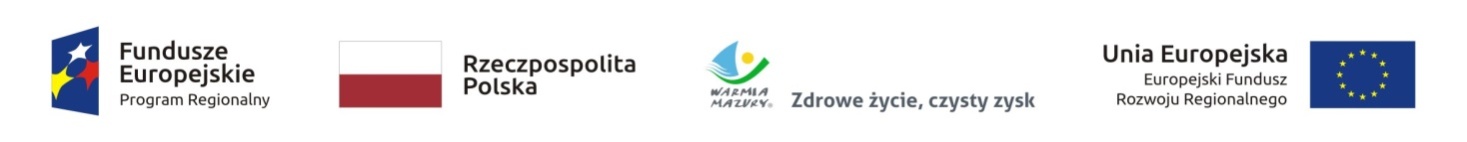 ZALĄCZNIK NR 1A DO SIWZKOSZTORYS OFERTOWY"Rozbudowa drogi powiatowej nr 1140N DW509 – Wilkowo – Sierpin – Przezmark – Komorowo Żuławskie – Nowa Pilona na odcinku DW509 – Komorowo Żuławskie”- brutto, słownie zł: ……………………………………………………………………………………………………………………………………………………….......................................................................................                                                                                 	         		( Czytelny podpis lub i pieczątka  i podpis wykonawcy)   ………………………., dnia …………………….. r.(miejscowość)Lp.Nr specyfikacjitechnicznejPodstawa wycenyOpisJedn. miaryIlośćCena
złWartość
zł
(6 x 7)12345678145233000-945233000-9ROBOTY DROGOWEROBOTY DROGOWEROBOTY DROGOWEROBOTY DROGOWEROBOTY DROGOWE1.1 D.01.00.00. Roboty pomiarowe  D.01.00.00. Roboty pomiarowe  D.01.00.00. Roboty pomiarowe  D.01.00.00. Roboty pomiarowe  D.01.00.00. Roboty pomiarowe  D.01.00.00. Roboty pomiarowe  D.01.00.00. Roboty pomiarowe 1
d.1.1D.01.01.01.KNNR 1 0111-01Roboty pomiarowe przy liniowych robotach ziemnych - trasa dróg w terenie równinnym.km7,802
d.1.1D.01.01.01a.KNNR 1 0111-01Odtworzenie punktów geodezyjnychszt.5,001.2D.01.00.00. Karczowanie drzew i wycinka krzewów o obwodzie 0-100cmD.01.00.00. Karczowanie drzew i wycinka krzewów o obwodzie 0-100cmD.01.00.00. Karczowanie drzew i wycinka krzewów o obwodzie 0-100cmD.01.00.00. Karczowanie drzew i wycinka krzewów o obwodzie 0-100cmD.01.00.00. Karczowanie drzew i wycinka krzewów o obwodzie 0-100cmD.01.00.00. Karczowanie drzew i wycinka krzewów o obwodzie 0-100cmD.01.00.00. Karczowanie drzew i wycinka krzewów o obwodzie 0-100cm3d.1.2D.01.02.01.KNNR 1 0101-02Mechaniczne ścinanie drzew z karczowaniem pni o średnicy 16-25 cmszt.8,004d.1.2D.01.02.01.KNNR 1 0107-01Wywożenie dłużyc na odległość do 2km.mp1,605d.1.2D.01.02.01.KNNR 1 0107-04Dodatek za transport - odległość określa oferentmp1,606d.1.2D.01.02.01.KNNR 1 0107-02Wywożenie karpiny na odległość do 2km.mp0,567d.1.2D.01.02.01.KNNR 1 0107-03Wywożenie gałęzi na odległość do 2km.mp1,368d.1.2D.01.02.01.KNNR 1 0107-05Dodatek za transport - odległość określa oferentmp1,921.3D.01.00.00. Karczowanie drzew i wycinka krzewów o obwodzie 100-200cmD.01.00.00. Karczowanie drzew i wycinka krzewów o obwodzie 100-200cmD.01.00.00. Karczowanie drzew i wycinka krzewów o obwodzie 100-200cmD.01.00.00. Karczowanie drzew i wycinka krzewów o obwodzie 100-200cmD.01.00.00. Karczowanie drzew i wycinka krzewów o obwodzie 100-200cmD.01.00.00. Karczowanie drzew i wycinka krzewów o obwodzie 100-200cmD.01.00.00. Karczowanie drzew i wycinka krzewów o obwodzie 100-200cm9d.1.3D.01.02.01.KNNR 1 0101-06Mechaniczne ścinanie drzew z karczowaniem pni o średnicy 56-65 cmszt.168,0010d.1.3D.01.02.01.KNNR 1 0107-01Wywożenie dłużyc na odległość do 2km.mp97,4411d.1.3D.01.02.01.KNNR 1 0107-04Dodatek za transport - odległość określa oferentmp97,4412d.1.3D.01.02.01.KNNR 1 0107-02Wywożenie karpiny na odległość do 2km.mp109,2013d.1.3D.01.02.01.KNNR 1 0107-03Wywożenie gałęzi na odległość do 2km.mp327,6014d.1.3D.01.02.01.KNNR 1 0107-05Dodatek za transport - odległość określa oferentmp436,801.4D.01.00.00. Karczowanie drzew i wycinka krzewów o obwodzie 200-300cmD.01.00.00. Karczowanie drzew i wycinka krzewów o obwodzie 200-300cmD.01.00.00. Karczowanie drzew i wycinka krzewów o obwodzie 200-300cmD.01.00.00. Karczowanie drzew i wycinka krzewów o obwodzie 200-300cmD.01.00.00. Karczowanie drzew i wycinka krzewów o obwodzie 200-300cmD.01.00.00. Karczowanie drzew i wycinka krzewów o obwodzie 200-300cmD.01.00.00. Karczowanie drzew i wycinka krzewów o obwodzie 200-300cm15d.1.4D.01.02.01.KNNR 1 0101-07Mechaniczne ścinanie drzew z karczowaniem pni o średnicy 66-75 cmszt.56,0016d.1.4D.01.02.01.KNNR 1 0107-01Wywożenie dłużyc na odległość do 2km.mp43,1217d.1.4D.01.02.01.KNNR 1 0107-04Dodatek za transport - odległość określa oferentmp43,1218d.1.4D.01.02.01.KNNR 1 0107-02Wywożenie karpiny na odległość do 2km.mp49,2819d.1.4D.01.02.01.KNNR 1 0107-03Wywożenie gałęzi na odległość do 2km.mp146,7220d.1.4D.01.02.01.KNNR 1 0107-05Dodatek za transport - odległość określa oferentmp196,001.5 D.01.00.00. Usunięcie karp po wcześniejszych wycinkach D.01.00.00. Usunięcie karp po wcześniejszych wycinkach D.01.00.00. Usunięcie karp po wcześniejszych wycinkach D.01.00.00. Usunięcie karp po wcześniejszych wycinkach D.01.00.00. Usunięcie karp po wcześniejszych wycinkach D.01.00.00. Usunięcie karp po wcześniejszych wycinkach D.01.00.00. Usunięcie karp po wcześniejszych wycinkach21d.1.5D.01.02.01.KNNR 1 0104-02Karczowanie pni koparką podsiębierną w gruntach kat.I-II o normalnej wilgotnościszt.10,0022d.1.5D.01.02.01.KNNR 1 0107-02Wywożenie karpiny na odległość do 2km.mp0,7023
d.1.5D.01.02.01.KNNR 1 0107-05Dodatek za transport - odległość określa oferentmp0,701.6 D.01.00.00. Usunięcie krzewów D.01.00.00. Usunięcie krzewów D.01.00.00. Usunięcie krzewów D.01.00.00. Usunięcie krzewów D.01.00.00. Usunięcie krzewów D.01.00.00. Usunięcie krzewów D.01.00.00. Usunięcie krzewów24
d.1.6D.01.02.01.KNNR 1 0102-02Mechaniczne karczowanie zagajników średnich od 31% do 60% powierzchni - krzaki wzdłuż poboczym23200,0025
d.1.6D.01.02.01.KNNR 1 0107-03Wywożenie drągowiny, gałęzi i karpiny z usuniętych krzewów do 2kmmp91,5226
d.1.6D.01.02.01.KNNR 1 0107-05Dodatek za transport - odległość określa oferentmp91,521.7 D.01.00.00. Odhumusowanie  D.01.00.00. Odhumusowanie  D.01.00.00. Odhumusowanie  D.01.00.00. Odhumusowanie  D.01.00.00. Odhumusowanie  D.01.00.00. Odhumusowanie  D.01.00.00. Odhumusowanie 27
d.1.7D.01.02.02.KNNR 1 0113-01Usunięcie warstwy ziemi urodzajnej (humusu) o grubości do 15 cm za pomocą spycharekm34900,0028
d.1.7D.01.02.02.KNNR 1 0206-04 0208-02 Roboty ziemne wykonywane koparkami podsiębiernymi o poj. łyżki 0.60 m3 w gruncie kat. I-III w ziemi uprzednio zmagazynowanej w hałdach z transportem urobku na odległość 10 km po drogach o nawierzchni utwardzonej samochodami samowyładowczymim34900,001.8 D.01.00.00. Roboty rozbiórkowe  D.01.00.00. Roboty rozbiórkowe  D.01.00.00. Roboty rozbiórkowe  D.01.00.00. Roboty rozbiórkowe  D.01.00.00. Roboty rozbiórkowe  D.01.00.00. Roboty rozbiórkowe  D.01.00.00. Roboty rozbiórkowe 29
d.1.8D.01.02.04.KNR AT-03 0102-04/03Roboty remontowe - frezowanie nawierzchni bitumicznej z wywozem materiału z rozbiórki na odległość do 1 km - ekstrapolacjam230700,0030
d.1.8D.01.02.04.KNNR 6 0802-06Rozebranie nawierzchni z betonu gr. 15 cm mechaniczniem295,0031
d.1.8D.01.02.04.KNNR 6 0802-04Rozebranie nawierzchni z mas mineralno-bitumicznych gr. 8 cm mechaniczniem2300,0032
d.1.8D.01.02.04.KNNR 6 0805-04Rozebranie nawierzchni z płyt drogowych betonowych gr. 15 cm o spoinach wypełnionych zaprawą cementowąm2145,0033
d.1.8D.01.02.04.KNNR 6 0803-08Ręczne rozebranie nawierzchni z betonowej kostki brukowej - Roz. Naw. Brukowej grub. 8m2255,0034
d.1.8D.01.02.04.KNNR 6 0806-02Rozebranie krawężników betonowych wystających - Roz. Krawężnika 15x30m150,0035
d.1.8D.01.02.04.KNNR 6 0806-08Rozebranie obrzeży trawnikowych o wymiarach 8x30 cmm50,0036d.1.8D.01.02.04.KNR 2-31 0816-01Rozebranie przepustów rurowychm230,0037d.1.8D.01.02.04.KNR 2-31 0816-04Rozebranie przepustów rurowych - ścianki czołowe i ławy betonoweszt.12,0038d.1.8D.01.02.04.KNNR 6 0807-05Rozebranie ścieków z elementów betonowychm210,0039d.1.8D.01.02.04.KNNR 6 0802-02Rozebranie konstrukcji jezdni bitumicznej wraz z podbudowami gr. 49cmm29800,0040d.1.8D.01.02.04.KNNR 6 0808-03Rozebranie ogrodzeń z siatki do odtworzeniam20,0041d.1.8D.01.02.04.KNR 4-04 1103-01Załadowanie gruzu koparko-ładowarkąm36183,5642
d.1.8D.01.02.04.KNR 4-04 1103-04 1103-05 Wywiezienie gruzu z terenu rozbiórki przy mechanicznym załadowaniu i wyładowaniu samochodem samowyładowczym na odległość 10 kmm35928,8243
d.1.8D.01.02.04.KNR 2-09 0422-04Rozbieranie wiat przystankowychwiat.2,0044d.1.8D.01.02.04.KNR 2-09 0425-07Transport wiat przystankowych z rozbiórki samochodami na odległość do 1 kmszt.2,0045d.1.8D.01.02.04.KNR 2-09 0425-09Transport materiałów z rozbiórki samochodami - dodatek za transport na odległość do 10kmt2,001.9 D.02.00.00. Roboty ziemne  D.02.00.00. Roboty ziemne  D.02.00.00. Roboty ziemne  D.02.00.00. Roboty ziemne  D.02.00.00. Roboty ziemne  D.02.00.00. Roboty ziemne  D.02.00.00. Roboty ziemne 46d.1.9D.02.01.01.KNNR 1 0202-10 0208-02Roboty ziemne wykonywane koparkami podsiębiernymi o poj. łyżki 1.20 m3 w gruncie kat. III-IV z transportem urobku na odległość 10 km po drogach o nawierzchni utwardzonej samochodami samowyładowczymim313000,0047d.1.9D.02.01.01.KNNR 1 0202-10Roboty ziemne wykonywane koparkami podsiębiernymi o poj. łyżki 1.20 m3 w gruncie kat. III-IV z transportem urobku na odległość do 1 km samochodami samowyładowczymim39000,0048d.1.9D.01.02.02.KNNR 1 0206-04Roboty ziemne wykonywane koparkami podsiębiernymi o poj. łyżki 0.60 m3 w gruncie kat. I-III w ziemi uprzednio zmagazynowanej w hałdach z transportem urobku na odległość do 1 km samochodami samowyładowczymim39000,0049d.1.9D.02.03.01KNNR 1 0402-01Formowanie i zagęszczanie nasypów i skarp z ziemi dostarczonej samochodami.m39000,001.10D-03.00.00. Regulacje i uzupełnienie elementów uzbrojenia technicznego terenuD-03.00.00. Regulacje i uzupełnienie elementów uzbrojenia technicznego terenuD-03.00.00. Regulacje i uzupełnienie elementów uzbrojenia technicznego terenuD-03.00.00. Regulacje i uzupełnienie elementów uzbrojenia technicznego terenuD-03.00.00. Regulacje i uzupełnienie elementów uzbrojenia technicznego terenuD-03.00.00. Regulacje i uzupełnienie elementów uzbrojenia technicznego terenuD-03.00.00. Regulacje i uzupełnienie elementów uzbrojenia technicznego terenu50d.1.10D.03.02.01aKNR 2-31 1406-04Regulacja pionowa studzienek dla zaworów wodociągowych i gazowychszt.15,001.11D.05.00.00. Nawierzchnia z kostki kamiennejD.05.00.00. Nawierzchnia z kostki kamiennejD.05.00.00. Nawierzchnia z kostki kamiennejD.05.00.00. Nawierzchnia z kostki kamiennejD.05.00.00. Nawierzchnia z kostki kamiennejD.05.00.00. Nawierzchnia z kostki kamiennejD.05.00.00. Nawierzchnia z kostki kamiennej51d.1.11D.04.01.01.KNNR 6 0103-03Profilowanie i zagęszczanie podłoża wykonywane mechanicznie w gruncie kat. II-IV pod warstwy konstrukcyjne nawierzchni - podłoże gruntowe zagęszczone: wskaźnik zagęszczenia 1,03; wtórny moduł sprężystości 120 Mpam220,0052d.1.11D.04.05.01.KNNR 6 0111-02Podbudowa zasadnicza - grunt z dowozu lub miejscowy, stabilizowany cementem Rm=2, 5MPa - 15cmm220,0053d.1.11D.04.04.02.KNNR 6 0113-02Warstwa podbudowy z kruszyw łamanych lub tłucznia kamiennego o grubości po zagęszczeniu 20 cm - stabilizowana mechaniczniem220,0054d.1.11D.05.03.01.KNNR 6 0302-02Kostka granitowa regularna, grub. 16cm z wypełnieniem spoin na mokro zaprawą cementowo - piaskową klasy min. C25/30 wypełnienie min. 8cmm220,001.12D-05.00.00. Zjazdy asfaltoweD-05.00.00. Zjazdy asfaltoweD-05.00.00. Zjazdy asfaltoweD-05.00.00. Zjazdy asfaltoweD-05.00.00. Zjazdy asfaltoweD-05.00.00. Zjazdy asfaltoweD-05.00.00. Zjazdy asfaltowe55d.1.12D.04.01.01.KNNR 6 0103-03Profilowanie i zagęszczanie podłoża wykonywane mechanicznie w gruncie kat. II-IV pod warstwy konstrukcyjne nawierzchni - podłoże gruntowe zagęszczone: wskaźnik zagęszczenia 1,03; wtórny moduł sprężystości 120 Mpam25560,0056d.1.12D.04.05.01.KNNR 6 0111-02Podbudowa zasadnicza - grunt z dowozu lub miejscowy, stabilizowany cementem Rm=2, 5MPa - 15cmm25560,0057d.1.12D.04.04.02.KNNR 6 0113-02Warstwa podbudowy z kruszyw łamanych lub tłucznia kamiennego o grubości po zagęszczeniu 20 cm - stabilizowana mechaniczniem25170,0058d.1.12D.04.03.01.KNR AT-03 0202-01Mechaniczne oczyszczenie i skropienie emulsją asfaltową na zimno podbudowy tłuczniowej lub z gruntu stabilizowanego cementem; zużycie emulsji 0,8 kg/m2m24700,0059d.1.12D.05.03.05.KNNR 6 0308-03Nawierzchnie z mieszanek bitumicznych asfaltowych o grubości 9 cm (warstwa wiążąca) - AC 16Wm24700,0060d.1.12D.04.03.01.KNR AT-03 0202-02Mechaniczne oczyszczenie i skropienie emulsją asfaltową na zimno podbudowy lub nawierzchni betonowej/bitumicznej; zużycie emulsji 0,5 kg/ m2m24500,0061d.1.12D.05.03.05.KNNR 6 0309-02Nawierzchnie z mieszanek bitumicznych asfaltowych o grubości 5 cm (warstwa ścieralna) - AC 8Sm24500,001.13D.05.00.00 Nakładka bitumicznaD.05.00.00 Nakładka bitumicznaD.05.00.00 Nakładka bitumicznaD.05.00.00 Nakładka bitumicznaD.05.00.00 Nakładka bitumicznaD.05.00.00 Nakładka bitumicznaD.05.00.00 Nakładka bitumiczna62d.1.13D.04.03.01.KNR AT-03 0202-01Mechaniczne oczyszczenie i skropienie emulsją asfaltową na zimno podbudowy tłuczniowej lub z gruntu stabilizowanego cementem; zużycie emulsji 0,8 kg/m2m230700,0063d.1.13D.05.03.05.KNNR 6 0308-03Nawierzchnie z mieszanek bitumicznych asfaltowych o grubości 9 cm (warstwa wiążąca) - AC 16Wm230700,0064d.1.13D.04.03.01.KNR AT-03 0202-02Mechaniczne oczyszczenie i skropienie emulsją asfaltową na zimno podbudowy lub nawierzchni betonowej/bitumicznej; zużycie emulsji 0,5 kg/ m2m230700,0065d.1.13D.05.03.05.KNNR 6 0309-02Nawierzchnie z mieszanek bitumicznych asfaltowych o grubości 5 cm (warstwa ścieralna) - AC 8Sm230700,001.14D.05.00.00. Poszerzenia asfaltowe jezdni – pełna grubość konstrukcji jezdniD.05.00.00. Poszerzenia asfaltowe jezdni – pełna grubość konstrukcji jezdniD.05.00.00. Poszerzenia asfaltowe jezdni – pełna grubość konstrukcji jezdniD.05.00.00. Poszerzenia asfaltowe jezdni – pełna grubość konstrukcji jezdniD.05.00.00. Poszerzenia asfaltowe jezdni – pełna grubość konstrukcji jezdniD.05.00.00. Poszerzenia asfaltowe jezdni – pełna grubość konstrukcji jezdniD.05.00.00. Poszerzenia asfaltowe jezdni – pełna grubość konstrukcji jezdni66d.1.14D.04.01.01.KNNR 6 0103-03Profilowanie i zagęszczanie podłoża wykonywane mechanicznie w gruncie kat. II-IV pod warstwy konstrukcyjne nawierzchni - podłoże gruntowe zagęszczone: wskaźnik zagęszczenia 1,03; wtórny moduł sprężystości 120 Mpam220880,0067d.1.14D.04.05.01.KNNR 6 0111-02Podbudowa zasadnicza - grunt z dowozu lub miejscowy, stabilizowany cementem Rm=2, 5MPa - 15cmm220880,0068d.1.14D.04.04.02.KNNR 6 0113-02Warstwa podbudowy z kruszyw łamanych lub tłucznia kamiennego o grubości po zagęszczeniu 20 cm - stabilizowana mechaniczniem220520,0069d.1.14D.04.03.01.KNR AT-03 0202-01Mechaniczne oczyszczenie i skropienie emulsją asfaltową na zimno podbudowy tłuczniowej lub z gruntu stabilizowanego cementem; zużycie emulsji 0,8 kg/m2m219880,0070d.1.14D.05.03.05.KNNR 6 0308-03Nawierzchnie z mieszanek bitumicznych asfaltowych o grubości 9 cm (warstwa wiążąca) - AC 16Wm219880.0071d.1.14D.04.03.01.KNR AT-03 0202-02Mechaniczne oczyszczenie i skropienie emulsją asfaltową na zimno podbudowy lub nawierzchni betonowej/bitumicznej; zużycie emulsji 0,5 kg/ m2m219750,0072d.1.14D.05.03.05.KNNR 6 0309-02Nawierzchnie z mieszanek bitumicznych asfaltowych o grubości 5 cm (warstwa ścieralna) - AC 8Sm219750.0073 d.1.14D.05.03.26aKNR AT-03 0203-01Warstwa przeciw spękaniowa  pod warstwy bitumiczne - geosiatkam215550,001.15D.05.00.00. Zjazdy z kostki brukowejD.05.00.00. Zjazdy z kostki brukowejD.05.00.00. Zjazdy z kostki brukowejD.05.00.00. Zjazdy z kostki brukowejD.05.00.00. Zjazdy z kostki brukowejD.05.00.00. Zjazdy z kostki brukowejD.05.00.00. Zjazdy z kostki brukowej74d.1.15D.04.01.01.KNNR 6 0103-03Profilowanie i zagęszczanie podłoża wykonywane mechanicznie w gruncie kat. II-IV pod warstwy konstrukcyjne nawierzchnim21350,0075d.1.15D.04.05.01.KNNR 6 0111-02Grunt z dowozu lub miejscowy, stabilizowany cementem Rm=2,5MPa - 15cmm21350,0076d.1.15D.04.04.02.KNNR 6 0113-06Warstwa podbudowy pomocniczej z kruszywa łamanego 0/31,5 gr. 15 cm - stabilizowana mechaniczniem21350,0077d.1.15D.05.03.23aKNNR 6 0502-03Nawierzchnia z kostki brukowej - betonowa, szara, niefazowana - 8 cm, na podsypce cementowo-piaskowej 1:4 gr 5cmm21350,001.16D.05.00.00. Zatoki autobusowe z kostki brukowej betonowejD.05.00.00. Zatoki autobusowe z kostki brukowej betonowejD.05.00.00. Zatoki autobusowe z kostki brukowej betonowejD.05.00.00. Zatoki autobusowe z kostki brukowej betonowejD.05.00.00. Zatoki autobusowe z kostki brukowej betonowejD.05.00.00. Zatoki autobusowe z kostki brukowej betonowejD.05.00.00. Zatoki autobusowe z kostki brukowej betonowej78d.1.16D.04.01.01.KNNR 6 0103-03Profilowanie i zagęszczanie podłoża wykonywane mechanicznie w gruncie kat. II-IV pod warstwy konstrukcyjne nawierzchnim2520,0079d.1.16D.04.05.01.KNNR 6 0111-02Grunt z dowozu lub miejscowy, stabilizowany cementem Rm=2,5MPa - 15cmm2520,0080d.1.16D.04.06.01aKNNR 6 0109-03Podbudowy betonowe z bet. cem C20/25 o grubości po zagęszczeniu 25 cm pielęgnowane piaskiem i wodąm2520,0081d.1.16D.05.03.23aKNNR 6 0502-03Nawierzchnia z kostki brukowej - betonowa, szara, niefazowana - 8 cm, na podsypce cementowo-piaskowej 1:4 gr 5cmm2520,001.17D.05.00.00. Zatoki postojowe z kostki brukowej betonowejD.05.00.00. Zatoki postojowe z kostki brukowej betonowejD.05.00.00. Zatoki postojowe z kostki brukowej betonowejD.05.00.00. Zatoki postojowe z kostki brukowej betonowejD.05.00.00. Zatoki postojowe z kostki brukowej betonowejD.05.00.00. Zatoki postojowe z kostki brukowej betonowejD.05.00.00. Zatoki postojowe z kostki brukowej betonowej82d.1.17D.04.01.01.KNNR 6 0103-03Profilowanie i zagęszczanie podłoża wykonywane mechanicznie w gruncie kat. II-IV pod warstwy konstrukcyjne nawierzchnim2125,0083d.1.17D.04.05.01.KNNR 6 0111-02Grunt z dowozu lub miejscowy, stabilizowany cementem Rm=2,5MPa - 15cmm2125,0084d.1.17D.04.04.02.KNNR 6 0113-06Warstwa podbudowy pomocniczej z kruszywa łamanego 0/31,5 gr. 15 cm - stabilizowana mechaniczniem2125,0085d.1.17D.05.03.23aKNNR 6 0502-03Nawierzchnia z kostki brukowej - betonowa, szara, niefazowana - 8 cm, na podsypce cementowo-piaskowej 1:4 gr 5cmm2125,001.18D.05.00.00. Chodniki z kostki brukowejD.05.00.00. Chodniki z kostki brukowejD.05.00.00. Chodniki z kostki brukowejD.05.00.00. Chodniki z kostki brukowejD.05.00.00. Chodniki z kostki brukowejD.05.00.00. Chodniki z kostki brukowejD.05.00.00. Chodniki z kostki brukowej86d.1.18D.04.01.01.KNNR 6 0103-01Profilowanie i zagęszczanie podłoża wykonywane ręcznie w gruncie kat. II-IV pod warstwy konstrukcyjne nawierzchni - podłoże gruntowe, wtórny moduł sprężystości 80MPa Wskaźnik zagęszczenia 0,98m23450,0087d.1.18D.04.04.02.KNNR 6 0113-06Warstwa podbudowy pomocniczej z kruszywa łamanego 0/31,5 gr. 10 cm - stabilizowana mechaniczniem23450,0088d.1.18D.05.03.23aKNNR 6 0502-03Nawierzchnia z kostki brukowej - betonowa, czerwona, fazowana - 8 cm, na podsypce cementowo-piaskowej 1:4 gr 5cm, z wypełnieniem spoin piaskiem - kostka nowam23450,001.19D.06.00.00. Pobocza z kruszywaD.06.00.00. Pobocza z kruszywaD.06.00.00. Pobocza z kruszywaD.06.00.00. Pobocza z kruszywaD.06.00.00. Pobocza z kruszywaD.06.00.00. Pobocza z kruszywaD.06.00.00. Pobocza z kruszywa89d.1.19D.04.01.01.KNNR 6 1301-05Plantowanie poboczy wykonywane mechanicznie przy grubości ścinania 10 cmm212500,0090d.1.19D.04.01.01.KNNR 6 0103-01Profilowanie i zagęszczanie podłoża wykonywane ręcznie w gruncie kat. II-IV pod warstwy konstrukcyjne nawierzchni - podłoże gruntowe, wtórny moduł sprężystości 80MPa Wskaźnik zagęszczenia 0,98m212500,0091d.1.19D.05.01KNNR 6 0113-05Mieszanka optymalna zagęszczona do wtórnego modułu sprężystości 80MPa, wskaźnik zagęszczenia 0,98 - 10cmm212500,001.20D-06.00.00. Roboty remontowe – przepusty i rowyD-06.00.00. Roboty remontowe – przepusty i rowyD-06.00.00. Roboty remontowe – przepusty i rowyD-06.00.00. Roboty remontowe – przepusty i rowyD-06.00.00. Roboty remontowe – przepusty i rowyD-06.00.00. Roboty remontowe – przepusty i rowyD-06.00.00. Roboty remontowe – przepusty i rowy92d.1.20D.03.01.03aKNNR 1 0202-06 0208-02Roboty ziemne wykonywane koparkami podsiębiernymi o poj. łyżki 0.40 m3 w gruncie kat. III-IV z transportem urobku na odległość 10.0 km po drogach o nawierzchni utwardzonej samochodami samowyładowczymim3363,8193d.1.20D.03.01.03aKNNR 1 0202-06Roboty ziemne wykonywane koparkami podsiębiernymi o poj. łyżki 0.40 m3 w gruncie kat. III-IV z transportem urobku na odległość do 1 km samochodami samowyładowczymim3493,6594d.1.20D.03.01.03aKNNR 6 0605-01Przepusty rurowe pod zjazdami - ławy fundamentowe żwirowem3204,4295d.1.20D.06.02.01.KNNR 6 0605-06Przepusty rurowe pod zjazdami - rury o średnicy 40 cm HDPEm580,0096d.1.20D.03.01.03aKNNR 6 0605-08Przepusty rurowe pod koroną drogi - rury o średnicy 60 cm HDPEm40,0097d.1.20D.03.01.03a.KNNR 6 0605-08Przepusty rurowe pod koroną drogi - rury o średnicy 80 cm HDPEm12,5098d.1.20D.03.01.03aKNNR 6 0605-08Przepusty rurowe pod koroną drogi - rury o średnicy 100 cm HDPEm31,0099d.1.20D.03.01.03aKNNR 6 0605-08Przepusty rurowe pod koroną drogi - rury o średnicy 140 cm HDPEm29,00100d.1.20D.03.01.03aKNNR 2 0301-01Ścianki czołowe z cegieł pełnych budowlanychm270,00101d.1.20D.03.01.03aKNNR-W 10 2319-06Przepusty rurowe pod zjazdami - ręczne kształtowanie skarp przyczółków w gruntachm2140,00102d.1.20D.03.01.03aKNNR 1 0214-02Zasypanie wykopów fundamentowych podłużnych, punktowych, rowów, wykopów obiektowych spycharkami z zagęszczeniem mechanicznym spycharkami (grubość warstwy w stanie luźnym 30 cm) - kat. gruntu III-IVm3493,65103d.1.20D.03.01.03aKNNR 6 1302-05Oczyszczenie przepustów z namułu do 50% jego średnicym10,00104d.1.20D.03.01.03aKNNR 6 1302-02Oczyszczenie rowów z wyprofilowaniem dna i skarp z namułu gr. 20 cmm500,00105d.1.20D.03.01.03aKNR 15-01 0113-02Rozplantowanie urobku po mechanicznym od- muleniu cieków o szerokości dna do 1.0 m. Urobek ułożony jednostronnie przy grubości warstwy namułu 20 cmm510,001.2107.00.00. Oznakowanie poziome, pionowe i elementy bezpieczeństwa na drodze07.00.00. Oznakowanie poziome, pionowe i elementy bezpieczeństwa na drodze07.00.00. Oznakowanie poziome, pionowe i elementy bezpieczeństwa na drodze07.00.00. Oznakowanie poziome, pionowe i elementy bezpieczeństwa na drodze07.00.00. Oznakowanie poziome, pionowe i elementy bezpieczeństwa na drodze07.00.00. Oznakowanie poziome, pionowe i elementy bezpieczeństwa na drodze07.00.00. Oznakowanie poziome, pionowe i elementy bezpieczeństwa na drodze106d.1.21D.07.01.01.KNNR 6 0705-03Oznakowanie poziome jezdni cienkowarstwowem22100,00107d.1.21D.07.02.01.KNNR 6 0702-08Pionowe znaki drogowe - rozebranie znaków lub drogowskazówszt.55,00108d.1.21D.07.02.01.KNNR 6 0808-08Rozebranie słupków do znakówszt.36,00109d.1.21D.07.02.01.KNNR 6 0702-04Pionowe znaki drogowe projektowane - tablice znaków drogowychszt.120,00110d.1.21D.07.02.01.KNNR 6 0702-01Pionowe znaki drogowe - słupki z rur stalowychszt.89,00111d.1.21D.07.02.01.KNNR 6 0702-01Pionowe znaki drogowe - Pylony U-5b zespolone z C-9szt.4,00112d.1.21D.07.06.01.KNR AT-04 0209-03Azyle prefabrykowanem210,00113d.1.21D.07.06.01.KNNR 6 0703-02Bariery ochronne stalowe jednostronnem100,00114d.1.21D.07.06.01.KNNR 6 0701-03Wygrodzenie olszyńskie –nowo projektowane i odtwarzane (wymiana na nowe)m149,00115d.1.21D.07.06.01.KNNR 6 0702-01 kalk. własnaPionowe znaki drogowe projektowane oświetlenie przejść dla pieszych hybrydowymi znakami D6 wg PW (uwzględnić wszystkie roboty) hybrydowy znak aktywny D6 (panel fotowoltaniczny (min 2x180W) oraz turbina wiatrową (o mocy minimum 400W)) wyposażony w: panel fotowoltaiczny min. 2 x 180W, wysokiej wydajności polikrystaliczny lub monokrystaliczny moduł PV klasy A, hartowane szkło solarne (grubość min. 3,2 mm), pokryte antyrefleksyjną warstwą; turbina wiatrowa moc turbiny: min. 400W, ilość łopat: 3 szt. lub 5 szt. dwustronny znak D6 900x900 podświetlany od środka LED;- dwustronny pulsator LED o średnicy 300mm nad pylonem;- czujnik ruchu;- oprawy LED o mocy minimum 50W - oprawa umieszczona pod znakiem aktywnym D6 (polonem);- Kontroler hybrydowy 24V 20A, światło jak i czas świecenia poprzez -inteligentne sterowanie PWM- Akumulator min. 2x100AH 12V, -bateria żelowa NPG do instalacji solarnych, w pełni uszczelniona, posiada pełny głęboko cykl, bezobsługowe;Skrzynka baterii stalowa, ocynkowana hermetyczna, położona pod ziemią, przeciwkradzieżowa- słup sygnalizacyjny z dodatkowa konstrukcją wsporczą pod panele fotowoltaiczne, wysięgnikiem dla turbiny wiatrowej pod indywidualne wytyczne (wymiary, waga, ilość paneli), stal ocynkowana ogniowo wysokość: 6,5m, ramie na wysokości od 5m do 6,5m, dł. ramienia do od 5m do 7m (wg. oznaczenia na planie) prześwit pod znakiem min. 5m,Fundament prefabrykowany lub zespół kotwiący dla słupów sygnalizacyjnych 4xM30 wg. producentów - Wylewany betonem, Certyfikowanykpl.7,00116d.1.21D.07.06.01.KNNR 6 0702-01 kalk. własnaPionowe znaki drogowe projektowane - doświetlenie zatok autobusowych hybrydowymi lampami oświetleniowymi wg PW (uwzględnić wszystkie roboty)- hybrydowe lampy LED o mocy minimum 50W (panel fotowoltaiczny (min 2x250W) oraz turbina wiatrową (o mocy minimum 400W)) wyposażony w:- turbina wiatrowa Moc znamionowa: 400W 24V Maksymalna moc wyjściowa: 600W Ilość łopat: 3 szt. lub 5 szt. trójfazowy generator AC z magnesem trwałym;- panel fotowoltaiczny Moc paneli: 2 x 250W = 500W 24V, wysokiej wydajności polikrystaliczny moduł PV klasy A, hartowane szkło solarne (grubość 3,2 mm), pokryte antyrefleksyjną warstwą, Oprawa uliczna LED Moc lampy LED: min 50W DC 24V - z funkcją oszczędzania energii. Skuteczność świetlna lEd: 100-140 lm / W Żywotność: > 50,000 Godzin- kontroler hybrydowy 24V 20A, światło jak i czas świecenia poprzez inteligentne sterowanie PWM- akumulator min. 2x150AH 12V, bateria żelowa NPG do instalacji solarnych, w pełni uszczelniona, posiada pełny głęboko cykl, bezobsługowe;- skrzynka baterii stalowa, ocynkowana hermetyczna, położona pod ziemią, przeciwkradzieżowa;- słup cynkowany ogniowo stożkowy h=6,5 wraz z konstrukcją pod panele i wysięgnikiem pod turbinę wiatrową;- fundament prefabrykowany F200 V43 M30, Certyfikowany,kpl.7,00117d.1.21D.07.06.01.KNNR 2 1601-02Cokoły betonowe 0.2x0.3 m z fundamentami 0.2x0.8 m - odtworzeniem20,00118d.1.21D.07.06.01.KNNR 2 1603-03Ogrodzenie z siatki - odtworzeniem20,001.22D.08.00.00. Obramowania projektowanych konstrukcjiD.08.00.00. Obramowania projektowanych konstrukcjiD.08.00.00. Obramowania projektowanych konstrukcjiD.08.00.00. Obramowania projektowanych konstrukcjiD.08.00.00. Obramowania projektowanych konstrukcjiD.08.00.00. Obramowania projektowanych konstrukcjiD.08.00.00. Obramowania projektowanych konstrukcji119d.1.22D.08.01.01.KNNR 6 0403-03Krawężniki betonowe wystające o wymiarach 15x30 cm z wykonaniem ław betonowych z oporem - bet. cem. C12/15 (B-15) - na podsypce cementowo-piaskowei 1:4 gr. 5cm - nowem2147,00120d.1.22D.08.01.01.KNNR 6 0403-03Opornik betonowe wtopione o wymiarach 12x25 cm z wykonaniem ław betonowych z oporem - bet. cem. C12/15 (B-15) - na podsypce cementowo-piaskowej 1:4 gr. 5cm - nowem1095,00121d.1.22D.08.01.02.KNNR 6 0403-05Krawężniki kamienne wystające o wymiarach 12x25 cm z wykonaniem ław betonowych z oporem - bet. cem. C12/15 (B-15) - na podsypce ce- mentowo-piaskowej 1:4 gr. 5cm - nowem236,00122d.1.22D.08.01.02.KNNR 6 0403-05Krawężniki kamienne wtopione o wymiarach 12x25 cm z wykonaniem ław betonowych z oporem - bet. cem. C12/15 (B-15) - na podsypce ce- mentowo-piaskowej 1:4 gr. 5cm - nowem269,00123d.1.22D.08.03.01KNNR 6 0404-04Obrzeża betonowe o wymiarach 30x8 cm na podsypce piaskowej 1:4 gr.5cm i ławie betonowej z bet. cem. C12/15 (B-15), spoiny wypełnione zaprawą cementową - nowem1995,00124d.1.22D.08.05.01KNNR 6 0606-03Ścieki z elementów betonowych prefabrykowanychm100,001.23D-09.00.00. Roboty wykończeniowe – zieleń niskaD-09.00.00. Roboty wykończeniowe – zieleń niskaD-09.00.00. Roboty wykończeniowe – zieleń niskaD-09.00.00. Roboty wykończeniowe – zieleń niskaD-09.00.00. Roboty wykończeniowe – zieleń niskaD-09.00.00. Roboty wykończeniowe – zieleń niskaD-09.00.00. Roboty wykończeniowe – zieleń niska125d.1.23D.09.01.01.KNNR 1 0502-02Mechaniczne plantowanie powierzchni gruntu rodzimego równiarką; grunt kat.IVm32500,00126d.1.23D.09.01.01.KNNR 1 0507-01Humusowanie z obsianiem przy grubości warstwy humusu 10 cm.m225000,001.2445112710-5    D-09.00.00. Roboty wykończeniowe – zieleń wysoka45112710-5    D-09.00.00. Roboty wykończeniowe – zieleń wysoka45112710-5    D-09.00.00. Roboty wykończeniowe – zieleń wysoka45112710-5    D-09.00.00. Roboty wykończeniowe – zieleń wysoka45112710-5    D-09.00.00. Roboty wykończeniowe – zieleń wysoka45112710-5    D-09.00.00. Roboty wykończeniowe – zieleń wysoka45112710-5    D-09.00.00. Roboty wykończeniowe – zieleń wysoka127d.1.24D.09.01.01.KNR 2-21 0303-06Sadzenie drzew i krzewów liściastych form naturalnych na terenie płaskim w gruncie kat. IV z całkowitą zaprawą dołów; średnica/głębokość : 0.7 m - Nasadzenia (dąb szypułkowy) - z opali- kowaniem (3szt. palików o wys.1,50m na 1szt. drzewa)szt.405,00245231300-845231300-8KANALIZACJA DESZCZOWAKANALIZACJA DESZCZOWAKANALIZACJA DESZCZOWAKANALIZACJA DESZCZOWAKANALIZACJA DESZCZOWA2.1.45111000-8    D-03.02.01 Roboty ziemne45111000-8    D-03.02.01 Roboty ziemne45111000-8    D-03.02.01 Roboty ziemne45111000-8    D-03.02.01 Roboty ziemne45111000-8    D-03.02.01 Roboty ziemne45111000-8    D-03.02.01 Roboty ziemne45111000-8    D-03.02.01 Roboty ziemne128d.2.1D.03.02.01.KNNR 1 0202-05Roboty ziemne wykonywane koparkami podsiębiernymi o poj. łyżki 0.40 m3 w gr. kat. I-II z transp. urobku na odl. do 1 km sam. samowyładowczymim31318,24129d.2.1D.03.02.01.KNNR 1 0307-03Wykopy liniowe o szerokości 0,8-2,5 m i głębokości do 3,0 m o ścianach pionowych w gruntach suchych kat. I-IIm3239,16130d.2.1D.03.02.01.KNNR 1 0308-03Wykopy liniowe o szerokości 2,5-4,5 m i głębokości do 3,0 m o ścianach pionowych w gruntach suchych kat. I-IIm372,58131d.2.1D.03.02.01.KNNR 1 0208-02Dodatek za każdy rozp. 1 km transportu ziemi samochodami samowyładowczymi po drogach o nawierzchni utwardzonej (kat.gr. I-IV) - wywóz nadmiaru gruntum3615,88132d.2.1D.03.02.01.KNNR 1 0313-01Pełne umocnienie ścian wykopów wraz z rozbiórką palami szalunkowymi stalowymi (wypraskami) w gruntach suchych ; wyk. o  szer. do 1 m i głęb. do 3.0 m; grunt kat. I-IVm22391,56133d.2.1D.03.02.01.KNNR 1 0315-04Umocnienie ścian wykopów palami szalunkowymi stalowymi na gł. do 3,0 m pod komory, studzienki itp. na sieciach zewnętrznych w gruntach suchych kat.I-IV wraz z rozbiórkąm2638,86134d.2.1D.03.02.01.materiałKoszt piasku do zasypki - obsypka piaskowa do wys. 30cm ponad wierzch rurym3366,54135d.2.1D.03.02.01.KNNR 1 0214-04Zasypanie wykopów .fund. podłużnych, punktowych, rowów, wykopów obiektowych spycharkami z zagęszcz. mechanicznym ubijakami (gr. warstwy w stanie luźnym 35 cm) - kat.gr. I-IIm31117,90136d.2.1D.03.02.01.KNNR 1 0318-03Zasypywanie wykopów o ścianach pionowych o szerokości 0.8-2.5 m i głęb. do 3.0 m w gr. kat. I- IIIm3215,24137d.2.1D.03.02.01.KNNR 1 0319-03Zasypywanie wykopów o ścianach pionowych o szerokości 2.5-4.5 m i głęb. do 3.0 m w gr. kat. I-IIm365,32138d.2.1D.03.02.01.KNNR 1 0528-01Montaż konstrukcji podwieszeń kabli energetycznych i telekomunikacyjnych typ ciężki; element o rozpiętości 4 mkpl.6,00139d.2.1D.03.02.01.KNNR 1 0528-06Demontaż konstrukcji podwieszeń kabli energetycznych i telekomunikacyjnych typ ciężki; element o rozpiętości 4 mkpl.6,00140d.2.1D.03.02.01.KNNR 1 0529-01Montaż konstrukcji podwieszeń rurociągów i kanałów; element o rozpiętości 4 mkpl.2,00141d.2.1D.03.02.01.KNNR 1 0529-06Demontaż konstrukcji podwieszeń rurociągów i kanałów; element o rozpiętości 4 mkpl.2,002.245231300-8    D-03.02.01 Roboty montażowe45231300-8    D-03.02.01 Roboty montażowe45231300-8    D-03.02.01 Roboty montażowe45231300-8    D-03.02.01 Roboty montażowe45231300-8    D-03.02.01 Roboty montażowe45231300-8    D-03.02.01 Roboty montażowe45231300-8    D-03.02.01 Roboty montażowe142d.2.2D.03.02.01.KNNR 1 0608-02Podsypka filtracyjna piaskowo-ż wirowa o gr.15cm w gotowym wykopie wyk. z piasku.m3142,49143d.2.2D.03.02.01.KNNR 4 1410-01Podłoża betonowe o grubości 5 cmm33,90144d.2.2D.03.02.01.KNNR 4 1308-03 z.sz.3.4. 9913-2Kanały z rur PCV łączonych na wcisk o śr. zewn. 200 mm "SN8" - wykopy umocnionem34,00145d.2.2D.03.02.01.KNNR 4 1308-04 z.sz.3.4. 9913-2Kanały z rur PCV łączonych na wcisk o śr. zewn. 250 mm "SN8" - wykopy umocnionem349,50146d.2.2D.03.02.01.KNNR 4 1308-05 z.sz.3.4. 9913-2Kanały z rur PCV łączonych na wcisk o śr. zewn. 315 mm "SN8" - wykopy umocnionem286,00147d.2.2D.03.02.01.KNNR 4 1308-05 z.sz.3.4. 9913-2Kanały z rur PCV łączonych na wcisk o śr. zewn. 315 mm "SN10" - wykopy umocnionem44,50148d.2.2D.03.02.01.KNR-W 2-19 0102-01Oznakowanie trasy kanału ułożonego w ziemi taśmą z tworzywa sztucznegom708,00149d.2.2D.03.02.01.KNNR 4 1413-08Studnie rewizyjne z kręgów betonowych w gotowym wykopie - podstawa studni betonowa 1200mmm39,66150d.2.2D.03.02.01.KNNR 4 1413-03Studnie rewizyjne z kręgów betonowych o śr. 1200 mm w gotowym wykopie o głęb. do 3m - z włazem typ ciężki kl. D 400 (40t), pokrywą nastudzienną, pierścieniem odciążającym, izolacją lepikiem asfaltowym na zimno, stopniami włazowymi żeliwnymi.stud.21,00151d.2.2D.03.02.01.KNNR 4 1424-02Studzienki ściekowe krawężnikowo-jezdniowe betonowe o śr. 500 mm z osadnikiem bez syfonu, z wpustem uchylnym klasy D 400 (40t) z zamkiem zatrzaskowym, pierścieniem dystansowym, pierścieniem odciążającym, izolacją lepikiem asfaltowym na zimno, wierceniem otworów, montażem przejść szczelnych dla rur PCVszt.11,00152d.2.2D.03.02.01.wycena indywidualnaMontaż separatora substancji ropopochodnychkpl1,00153d.2.2D.03.02.01.wycena indywidualnaMontaż prefabrykowanego wylotu do rowukpl1,00154d.2.2D.03.02.01.KNNR 4 1427-01Tuleje ochronne na rurę o śr. zewn. 200 mm - włączenie do studniszt.10,00155d.2.2D.03.02.01.KNNR 4 1427-02Tuleje ochronne na rurę o śr. zewn. 250 mm - włączenie do studniszt.20,00156d.2.2D.03.02.01.KNNR 4 1427-03Tuleje ochronne na rurę o śr. zewn. 315 mm - włączenie do studniszt.21,00157d.2.2D.03.02.01.KNNR 4 1610-02Próba wodna szczelności kanałów rurowych o śr. nominalnej 200 mmodc. -1 prób.10,00158d.2.2D.03.02.01.KNNR 4 1610-03Próba wodna szczelności kanałów rurowych o śr. nominalnej 250 mmodc. -1 prób.10,00159d.2.2D.03.02.01.KNNR 4 1610-04Próba wodna szczelności kanałów rurowych o śr. nominalnej 300 mmodc. -1 prób.10,00160d.2.2D.03.02.01.wycena indywidualnaMonitoring wykonanej kanalizacji deszczowej za pomocą kamery TVm708,003Usługi towarzyszące robotom budowlanymUsługi towarzyszące robotom budowlanymUsługi towarzyszące robotom budowlanymUsługi towarzyszące robotom budowlanymUsługi towarzyszące robotom budowlanym161d.3.1Nadzór przyrodniczy: dendrologiczny, entomologiczny, specjalisty – lichenologa  i inny niezbędny.kpl.1,00162 d.3.1Nadzór archeologiczny towarzyszący robotom budowlanymkpl.1,00Wartość kosztorysowa robót bez podatku VATWartość kosztorysowa robót bez podatku VATWartość kosztorysowa robót bez podatku VATWartość kosztorysowa robót bez podatku VATWartość kosztorysowa robót bez podatku VATWartość kosztorysowa robót bez podatku VATWartość kosztorysowa robót bez podatku VATPodatek VATPodatek VATPodatek VATPodatek VATPodatek VATPodatek VATPodatek VATOgółem wartość kosztorysowa robót z podatkiem VATOgółem wartość kosztorysowa robót z podatkiem VATOgółem wartość kosztorysowa robót z podatkiem VATOgółem wartość kosztorysowa robót z podatkiem VATOgółem wartość kosztorysowa robót z podatkiem VATOgółem wartość kosztorysowa robót z podatkiem VATOgółem wartość kosztorysowa robót z podatkiem VAT